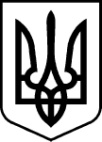 РАХІВСЬКА РАЙОННА державна адміністраціязАКАРПАТСЬКОЇ ОБЛАСТІрАХІВСЬКА РАЙОННА ВІЙСЬКОВА адміністраціяРОЗПОРЯДЖЕННЯ14.12.2023 	                                       м. Рахів                                                     № 86Про підготовку та проведення III етапу змагань системи „Шкільні ліги Закарпаття”Відповідно до статей 4 і 15 Закону України „Про правовий режим воєнного стану”, статей 6, 22, 39 і 41 Закону України „Про місцеві державні адміністрації”, законів України „Про освіту”, „Про повну загальну середню освіту”, „Про фізичну культуру і спорт”, указів Президента України від 28 вересня 2004 № 1148/2004 „Про Національну доктрину розвитку фізичної культури і спорту” (із змінами), від 24 лютого 2022 року № 64/2022 „Про введення воєнного стану в Україні” (із змінами), № 68/2022 „Про утворення військових адміністрацій”, постанови Верховної Ради України від 19 жовтня 2016 року № 1695-VIII „Про забезпечення сталого розвитку сфери фізичної культури і спорту в Україні в умовах децентралізації влади”, постанов Кабінету Міністрів України від 04 листопада 2020 року № 1089 „Про затвердження Стратегії розвитку фізичної культури і спорту на період до 2028 року” (із змінами), від 09 грудня 2015 року № 1045 „Про затвердження Порядку проведення щорічного оцінювання фізичної підготовленості населення України”, від 01 березня 2017 року № 115 „Про затвердження Державної цільової соціальної програми розвитку фізичної культури і спорту на період до 2024 року” (із змінами), наказу Міністерства освіти і науки України від 15.02.2021 № 194 „Про затвердження Рекомендацій щодо стратегічного розвитку фізичного виховання та спортивної підготовки учнівської молоді на період до 2025 року”, Програми розвитку освіти на 2023 – 2027 роки, затвердженої розпорядженням голови обласної державної адміністрації – начальника обласної військової адміністрації від 06.12.2022 № 873 (із змінами), на виконання розпорядження голови  обласної державної адміністрації –начальника обласної  військової адміністрації 06.12.2023 № 1080 „Про підготовку та проведення  змагань у системі „Шкільні ліги Закарпаття”, з метою подальшого розвитку фізичної культури і спорту у Закарпатській області, формування в учнівської молоді свідомої мотивації до здорового способу життя:1. Утворити районний організаційний комітет з підготовки та проведення змагань із видів спорту „Шкільні ліги Закарпаття” в системі „Пліч-о-пліч Всеукраїнські шкільні ліги” серед учнів закладів загальної середньої освіти Рахівського району у складі, згідно з додатком.2. Організаційному комітету здійснювати засідання за потребою.3. Головам виконавчих комітетів сільських, селищних, міських рад (ТГ): 3.1. Утворити відповідні організаційні комітети з підготовки та проведення   змагань шкільних ліг громади з видів спорту  в системі „Шкільні ліги Закарпаття” серед учнів закладів загальної середньої освіти громади за участі органів місцевого самоврядування, відділів освіти, культури, молоді та спорту до 15 грудня 2023 року.3.2. Забезпечити організацію та проведення І (шкільного), ІІ (територіального) етапів змагань системи „Шкільні ліги Закарпаття”. 4. Контроль за виконанням розпорядження покласти на першого заступника голови районної державної адміністрації – начальника районної військової адміністрації Турока В.С.Голова районної державної адміністрації – начальник районної  військової адміністрації  Владіслав КИЧ